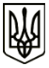 УКРАЇНАМЕНСЬКА  МІСЬКА  РАДАМенського району Чернігівської областіР О З П О Р Я Д Ж Е Н Н ЯВід 28 вересня 2020  року		 № 257Про прийняття на громадські роботи правопорушника гр. Саковича І.Ю.Відповідно до направлення Менського районного сектору філії Державної установи «Центр пробації» в Чернігівській області від 28.09.2020  року за №  35/12/1533-20 на гр. Саковича Ігоря Юрійовича, на якого постановою Менського районного суду Чернігівської області від 08.09.2020 р. за ч. 1 ст. 173-2 Кодексу України про адміністративні правопорушення накладено адміністративне стягнення у вигляді 30 годин громадських робіт, для відбування призначеного судом адміністративного стягнення: Прийняти на громадські роботи гр. Саковича Ігоря Юрійовича не пізніше 02 жовтня 2020 року на території населених пунктів Макошинського старостинського округу на 30 годин громадських робіт пов’язаних із благоустроєм на вищезазначеній території.	2. Призначити в.о. старости Макошинського старостинського округу Коваленка Романа Анатолійовича відповідальною особою, а також:	- забезпечити контроль за правопорушником та бути відповідальним за техніку безпеки;	- забезпечити ведення графіку та табелю виходу на роботу на відпрацювання громадських робіт;	- забезпечити подання інформації про кількість відпрацьованих годин до Менського районного сектору філії Державної установи «Центр пробації» в Чернігівській області;	- при ухиленні порушника від відбування адміністративного стягнення повідомляти Менський районний сектор філії Державної установи «Центр пробації» в Чернігівській області.3. Відповідальній особі провести інструктаж про дотримання правил техніки безпеки із правопорушником.Міський голова	Г.А. Примаков